Jermyn BoroughCouncil Meeting 5/18/2023The Jermyn Borough Council held a council meeting on Thursday, May 18,2023 at 7:00 pm in the Council Chambers of the Jermyn Borough Building, 440 Jefferson Ave. Jermyn, PA  18433.The meeting was called to order by President Frank Kulick with the Pledge of Allegiance. F. Kulick requested a moment of silence be held in memory of Mayor Fuga’s Mom, Viola Fuga.On roll call, the following members were present: Frank Kulick, Trish Dabney, Jeff Morcom, Carl Tomaine, Robert Hunt. Attorney representative Brendan Fitzgerald was also present. Kevin Napoli, Chris Cook, Mayor Fuga  Nicole Stephens, KBA, Bob Chase, NEIC, Jim Perry, Stanley Hallowich, were absent. Minutes:  A motion was made by C. Tomaine to accept the minutes of 4/20/23 as presented.  Seconded by J. Morcom.  All in favor, motion carried.Treasurer’s Report/Bills Payable:  S. Lee read the treasurer’s report:Current AssetsChecking/SavingsAmerican Rescue Plan Fund	135,713.33Capital Reserve - DPW 		10,728.61Capital Reserve - Police 		5,091.82Crime Watch Fund 		222.69General Fund - Community 	 217,656.24General Fund - FNB 		6,550.21Holiday Lights Fund 		1,459.09Investment - General Fund 	1,028.45Investment - Liquid Fuels 		22,644.34Investment - Paving Fund 		1,039.14Investment - Recycling 		113.60Investment - Refuse 		161.97Liquid Fuels - FNB 		58,371.05Petty Cash 			223.00Recreations Fund 		26,661.85Recycling - Community 		1,926.07Refuse Checking - FNB 		178,016.29Total Checking/Savings 		667,607.75Current LiabilitiesAccounts Payable200000 · Accounts Payable 	15,850.53	Long Term Debt		239,813.15 A motion was made to accept treasurer’s report and pay bills by J. Morcom. Seconded by R. Hunt. All members in favor. Motion carried.Ratify Bill Paid on 3/28/23: Motion was made to accept bills paid on 5/1/23 by T. Dabney. Seconded by J. Morcom. All in favor, motion carried.Secretary Report: S. Lee Reported to council the following information.I have been trying to reach out to get quotes for Mellow Ct. will advise council once I not yet been able to get any quotes. Council Agreed to bid out the project being we have not been able to get quotes.Pension Audit was completed and submitted. I will be emailing you the findings as we had two issues that they found.My Peer training with DCED has been going very well she has been teaching me a lot over our last couple visits.I have a garbage lock list out to Mascaro’s for the residents who did not pay their garbage Fees. F. Kulick requested S. Lee send out notification letters to all those on the lock list.Received three CD rates for Jermyn 150 donation for town clock for a 12-13 Month CD. Community Bank at 5%, Honesdale national at 4.45%, and FNB with 4%. Motion was made to accept the Community Banks offer at 5% by F. Kulick. Seconded by C. Tomaine. All in favor, motion carried.Correspondence:  None Public Comment: Judy Gram-Artisan Fire company requested permition to replace their signs on Maple St. to a larger size to make them more noticable. Council agreed this should not be an issue. She also requested to see if the mirrors that used to be on the poles be put back up to help see around the corners. Council advised that they would into this and get get back to them.John Marino- requested an update on the light pole that was taken out infront of his business on Washington Ave. S. Lee advise that it will be replaced we are just waiting for the parts to come in as they are back ordered.Mark Powel- Century associates- He will be the company that will be installing the new sewer lines coming off the exit ramp for the new warehouses at the top of the exit. They came in to discusses or answer any questions council may have in regards to the project. Council advised at this time they have no concerns; however, they will get with KBA o insure there are no issues.K. Napoli arrived-7:17 pm  Professional Reports:  Police: Chief Arthur advised we have been seeing more fraud issues coming in not only email but also phone calls. Also, it is bear season if you have one lingering around remove any bird feeders or other items they my keep coming back. Finally, summer is coming and kids will be out on their bikes, we ask parents to try and keep an eye on your children, as we just had an incident of a kid and run with a kid on his bike, luckily, he is ok but they are asking for any help identifying the driver of the vehicle.Fire: NoneEMA: NoneSolicitor: B. Fitzgerald advised we are only looking into seven properties to complete the easements needed for the Rushbrook creek project. Code Enforcement: AbsentGrants: NoneZoning: Absent Engineer: AbsentTax Collector: Absent Mayor: AbsentCommittee Reports: Planning Commission: NonePublic Safety: K. Napoli advised he heard one of the full time Mayfield police officers may be leaving to another town. This may mean they may ask us for help with coverage, I feel we should not be put out without any kind of compensation. I will keep everyone updated if this turns into an issue we may need to discuss further.Finance: None Shade Tree: R. Hunt advised Saturday they will be doing the flowers and green ways. Also, they would like it if the police can block off the road way for the Memorial Day parade, and if council would attend as well.Rec: NoneGrants: NoneMS4: Short video was playedDPW: absentRiverview Winery Request: They would like to request the closure of Bridge St. for the weekend of their music vest June 9th through the 11th. For public safety as they are cooperating with the Artisan’s for food sales and parking making it like a block party event, as pedestrians’ may be walking back and forth between both properties.Pave Cut Ordinance Review: Motion was made to advertise the amendment to the pave cut ordinance 19-2018 for borough designess permitted to oissue work stoppage orders by J. Morcom. Seconded by T. Dabney. All in favor, motion carriedWoodlands Sewer Project: F. Kulick  advised we didn’t get enough funding to complete this project as originally planed, KBA will be working on minimizing the plans to the try and fit the fundng that was received.DPW Garage Floor: Motion was made to award Machiesky Contruction, LLC with the DPW Garage Floor at the bid amount of $48,000.00 by F. kulick. Seconded by R. Hunt. All in favor, motion carriedBridge Street Parking Ordinance: Council discussed using the current ordinance to have no parking signs installed on the opposite side of the street to prevent parking by the bridge to ensure emergency vehicles can make the turns and get through if needed. Executive Session:  Council convened into executive session at 7:59 pm for to discuss litigation matters. Council reconvened from executive session at 8:31 pm.                                                                                                                                                                                                                                                                                                                                                                                                                                                                                                                                                                                                                                                                                                                                                                                                                                                                                                                                                                                                                                                                                                                                                                                                                                                                                                                                                                                                                                                                                                                                                                                                                                                                                                                                                                                                                                                                                                                                                                                                                                                                                                                                                                                  Old Business:  None New Business:  B. Fitzgerald wanted to address the issue that S. Lee needs to be appointed as the Right to Know Officer for the borough, as the Solicitors office was only able to take that position over temporarily do to the change in administration. Motion was made to appoint the borough chief administrator as the Right to Know Officer by F. kulick. Seconded by K. Napoli. All in favor, motion carriedF. Kulick advised that the Russian Church is looking for a variance for the Hall property, and they are looking into selling the property. This would help them bring in more potential buyers.Adjournment:   A motion was made to adjourn by K. Napoli. Seconded by T. Dabney. All members in favor. The meeting adjourned at 8:35 pm.Respectfully submitted,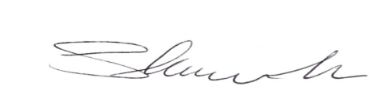 Shannon Lee, Secretary/ Treasurer